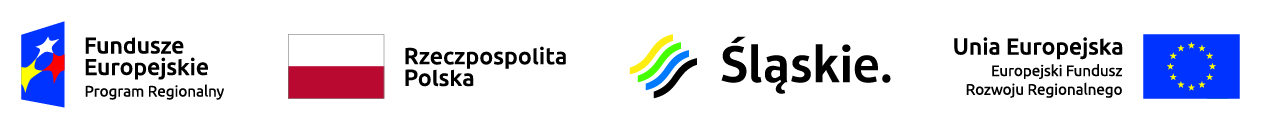 DZP.2910.6.40.2021Wykonawcy biorący udział w postępowaniu nr DZP/TP/6/2021OGŁOSZENIEWYNIKU PRZETARGU NIEOGRANICZONEGO NADostawę sprzętu medycznego - 2 pakiety w ramach projektu: „Poprawa jakości i dostępności do świadczeń zdrowotnych poprzez modernizację i doposażenie Szpitala Powiatowego w Zawierciu.”Zamawiający – Szpital Powiatowy w Zawierciu informuje, że w wyniku przedmiotowego postępowania jako najkorzystniejsza wg kryteriów oceny ofert została wybrana oferta firmy:Pakiet 1Has-Med Sp. z o.o., ul. Młyńska 20, 43-300 Bielsko - BiałaPakiet 2Multimed Sp. z o.o., ul. Brukowa 6, 91-341 ŁódźZamawiający informuje, że umowy w sprawie zamówienia publicznego zostaną zawarte:- w dniu 02.03.2021r. w siedzibie Zamawiającego zgodnie z art. z art. 308 ust. 3 pkt 1) lit. a) ustawy Pzp. -  w zakresie pakietu nr 1,- w dniu 02.03.2021r. w siedzibie Zamawiającego zgodnie z art. 308 ust. 2 ustawy Pzp. -  w zakresie pakietu nr 2.Jednocześnie Zamawiający poniżej podaje informację o złożonych ofertach oraz przyznanej punktacji zgodnie z poniższymi kryteriami oceny ofert:Kryterium - cena – 60 pktKryterium – termin dostawy  – 30 pktKryterium – okres gwarancji i rękojmi - 10 pktWyk. 1 egz.– Wykonawcy – przesłano mailem/ aa.                     Zawiercie, 23.02.2021r.PakietWykonawcaA. Cena brutto B. Termin   dostawyC. Okres gwarancji i rękojmiLiczba przyznanych pktLiczba przyznanych pktLiczba przyznanych pktLiczba przyznanych pktPakietWykonawcaA. Cena brutto B. Termin   dostawyC. Okres gwarancji i rękojmiABCRazem  1Has-Med Sp. z o.o., ul. Młyńska 20, 43-300 Bielsko - Biała15 237, 00 zł.     28 dni       24 m-ce    60     30     0    90 2Multimed Sp. z o.o., ul. Brukowa 6, 91-341 Łódź17 876, 16 zł.     49 dni       36 m-cy     60    30    7, 5   97, 5 2Inmed - Karczewscy Sp. z o.o., Sp. k., ul. Kwiatowa 32A, 55-330 Krępice20 466, 00 zł.      49 dni     48 m-cy5230 1092